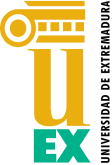 VICERRECTORADO DE ESTUDIANTES, EMPLEO Y MOVILIDADSERVICIO DE ACCESO Y GESTIÓN DE ESTUDIOS DE GRADOGRADOS OFICIALES QUE SE IMPARTEN EN LA UEx VINCULADOS CON LAS DISTINTAS OPCIONES DE MAYORES DE 25 AÑOS. OPCIÓN A: ARTES Y HUMANIDADESOPCIÓN A: ARTES Y HUMANIDADESEstudios InglesesEstudios InglesesHistoria del Arte y Patrimonio Histórico-ArtísticoFilología ClásicaFilología ClásicaHistoria y Patrimonio HistóricoFilología HispánicaFilología HispánicaLenguas y Literaturas Modernas (Portugués)Geografía y Ordenación del TerritorioGeografía y Ordenación del TerritorioLenguas y Literaturas Modernas (Francés)OPCIÓN B:CIENCIASOPCIÓN B:CIENCIASBiologíaBiologíaEstadísticaBioquímicaBioquímicaFísicaBiotecnologíaBiotecnologíaMatemáticasCiencias y Tecnologías de los AlimentosCiencias y Tecnologías de los AlimentosQuímicaCiencias AmbientalesCiencias AmbientalesPCEO: Matemáticas/ EstadísticaEnologíaEnologíaOPCIÓN C:CIENCIAS DE LA SALUDOPCIÓN C:CIENCIAS DE LA SALUDEnfermeríaEnfermeríaPodologíaFisioterapiaFisioterapiaTerapia OcupacionalMedicinaMedicinaGrado en VeterinariaOPCIÓN D:CC. SOCIALES Y JURIDICASOPCIÓN D:CC. SOCIALES Y JURIDICASPCEO: ADE/Relaciones Laborales y Recursos HumanosPCEO: ADE/Relaciones Laborales y Recursos HumanosCriminologíaPCEO: ADE/DerechoPCEO: ADE/DerechoDerechoPCEO: ADE/EconomíaPCEO: ADE/EconomíaEconomíaPCEO: ADE/TurismoPCEO: ADE/TurismoEducación InfantilPCEO: Criminología/DerechoPCEO: Criminología/DerechoEducación PrimariaPCEO: Derecho/ADEPCEO: Derecho/ADEEducación Primaria (modalidad bilingüe)PCEO: Periodismo/Comunicación AudiovisualPCEO: Periodismo/Comunicación AudiovisualEducación SocialPCEO: Periodismo/Información y DocumentaciónPCEO: Periodismo/Información y DocumentaciónFinanzas y ContabilidadPCEO: Información y Documentación/ Comunicación AudiovisualPCEO: Información y Documentación/ Comunicación AudiovisualInformación y DocumentaciónPCEO: Educación Infantil/ Educación Primaria (Almendralejo)PCEO: Educación Infantil/ Educación Primaria (Almendralejo)PeriodismoAdministración y Dirección de EmpresasAdministración y Dirección de EmpresasPsicologíaAdministración y Gestión PúblicaAdministración y Gestión PúblicaRelaciones Laborales y Recursos HumanosCiencias de la Actividad Física y del DeporteCiencias de la Actividad Física y del DeporteTrabajo SocialComunicación AudiovisualComunicación AudiovisualTurismoOPCIÓN E:INGENIERÍA Y ARQUITECTURAOPCIÓN E:INGENIERÍA Y ARQUITECTURAPCEO: Ingeniería Telemática/ Ingeniería Informática en Tecnologías de la InformaciónPCEO: Ingeniería Telemática/ Ingeniería Informática en Tecnologías de la InformaciónIngeniería Forestal y del Medio NaturalDiseño Industrial y Desarrollo de ProductosDiseño Industrial y Desarrollo de ProductosIngeniería Hortofrutícola y JardineríaEdificaciónEdificaciónIngeniería Informática  e Ingeniería de ComputadoresIngeniería CivilIngeniería CivilIngeniería Informática en Ingeniería del SoftwareIngeniería de las Industrias Agrarias y AlimentariasIngeniería de las Industrias Agrarias y AlimentariasIngeniería Informática en Tecnología de la InformaciónIngeniería en Tecnologías IndustrialesIngeniería en Tecnologías IndustrialesIngeniería Telemática en TelecomunicaciónIngeniería de Sonido e Imagen en TelecomunicaciónIngeniería de Sonido e Imagen en TelecomunicaciónIngeniería Mecánica (Rama Industrial)Ingeniería Eléctrica (Rama Industrial)Ingeniería Eléctrica (Rama Industrial)Ingeniería Química IndustrialIngeniería en Electrónica y Automática (Rama Industrial)Ingeniería en Electrónica y Automática (Rama Industrial)Ingeniería de las Explotaciones AgropecuariasIngeniería en Geoinformación y GeomáticaIngeniería en Geoinformación y Geomática